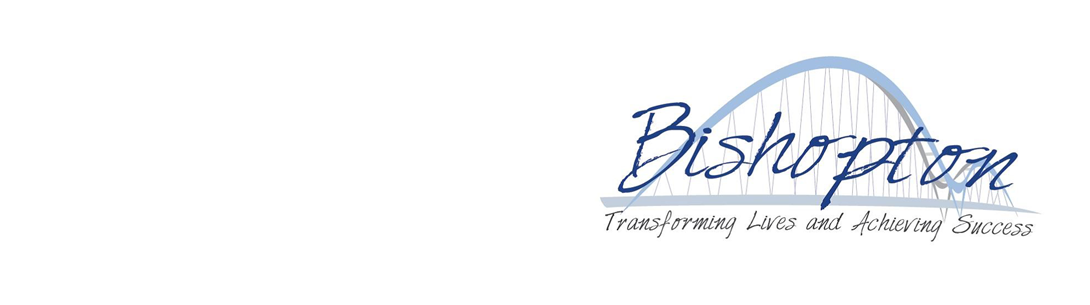 Post Title: Lead Instructor for Outdoor EducationGrade:        SP 19 – 26 (FTE £25,927 - £32,909)Responsible to: Headteacher Bishopton PRU is committed to safeguarding and promoting the welfare of children.Principal Accountabilities: To lead and develop the Castle Outdoor Programme of Education (COPE) curriculum at Bishopton PRU, for students with complex learning needs and challenging behaviours.To develop an inspirational environmental education provision.To line manage COPE staff in relation to behaviour strategies needed to engage pupils in outdoor learning in a safe manner.To maintain and develop the school outdoor areas as a safe and inspirational opportunity for learning.To lead on liaising with organisations and building links to extend COPE learning opportunities and promote positive destinations. To lead on the pursuit of any outdoor awards and accreditations. To develop a varied programme of activities and accredited learning opportunities that enhance personal and social developmentTo lead on the provision of residential and off-site experiences for young peopleTo ensure that legislation relating to health, safety and welfare of children, young people and staff is complied with at all timesCurriculum & Development:To organise and deliver a range of sessions as part of the curriculum offer to KS3 & 4 pupilsTo identify the needs of young people and develop programmes that meet these needsTo promote and encourage young people to develop healthy and physically active lifestylesTo support the implementation of Equal Opportunities Policy and practice across the whole school community and to challenge discrimination, stereotypes and prejudiceTo work in partnership with local schools, youth services and the 3rd sector to promote and develop opportunities for young people to participate in a range of outdoor learning programmesTo assist in site care, maintenance and upkeep of equipment, including equipment checks, logging issues and replacing and repairing damaged equipment where necessaryMonitor and evaluate the programme of delivery and maintain accurate records and registers of young people taking part in outdoor educationPlan and deliver accreditations and qualifications around employability, life skills and money management and any other relevant topicsPastoral & Community:To communicate to students the values, standards and expectations of the School. To promote the inclusion and acceptance of all students within the classroom.To encourage students to interact and work co-operatively with others and engage all students in activities.To challenge and motivate students, promote and reinforce self-esteem.To support students consistently whilst recognising and responding to their individual needs.To participate in the arrangements made for the supervision and safety of the students between lessons and during unstructured times. To attend scheduled meetings with colleagues and parents and carers.Professional Expectations:Put students and their safety foremost.Follow Standard Operating Procedures and contribute to their review.Work as partners with class teams by taking part in briefings and planning discussions.Liaise with parents and other partners.Rigorously apply school policies and ensure procedures are followed.Participate in professional development opportunities.Contribute to a positive safety culture.Safeguarding - Promoting the Welfare of Children and Young PeopleTo demonstrate a commitment to safeguarding and promoting the welfare of children and young people, staff and volunteers. This job description recognises the current requirements of Bishopton PRU. The post holder may reasonably be expected to undertake other duties commensurate with the level of responsibility that may be allocated from time to timeSigned 											Date